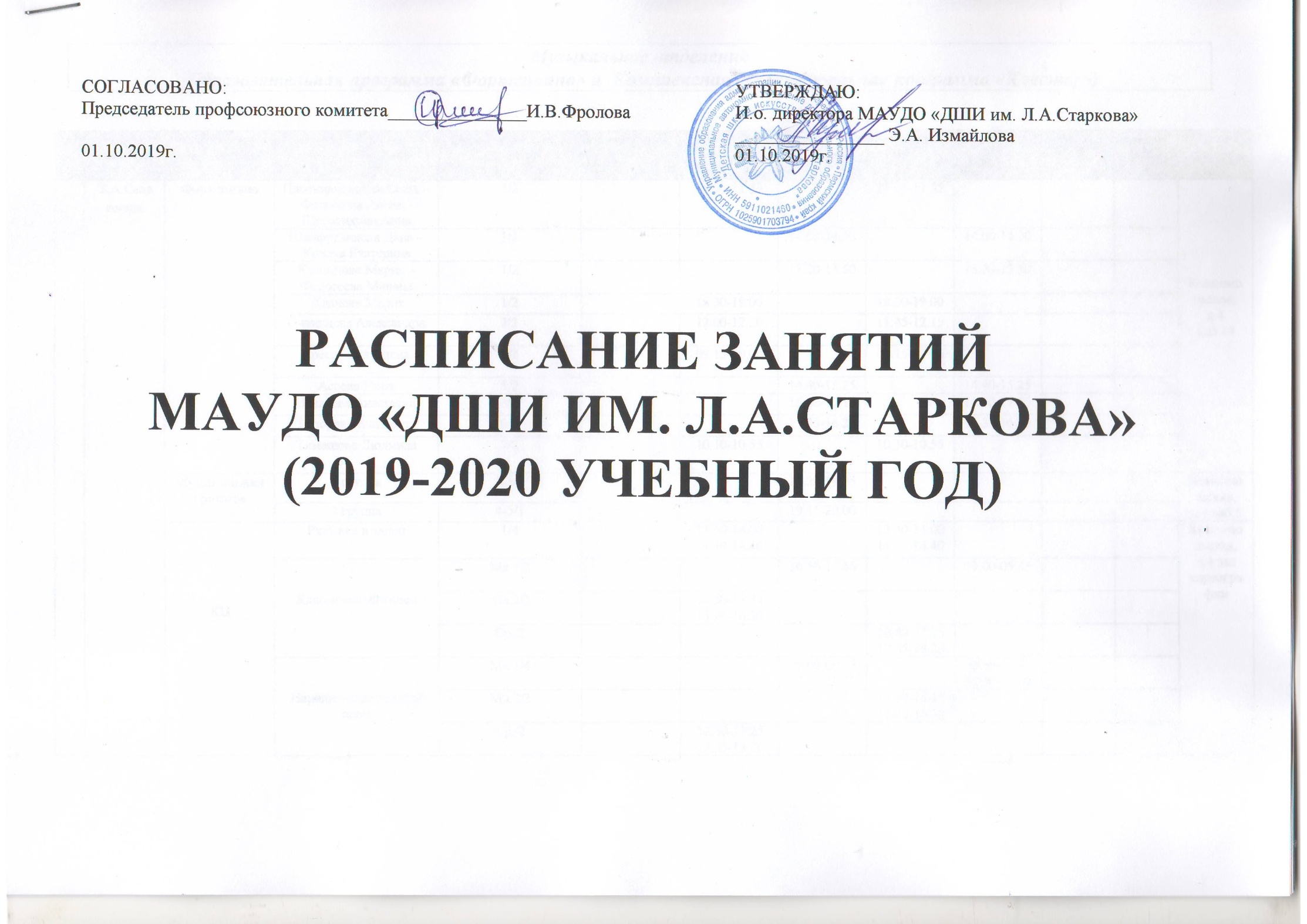 Исполнитель: заместитель директора Э.А.ИзмайловаМузыкальное отделение(Образовательная программа «Фортепиано» и  Комплексная образовательная программа «Кластер»)№Ф.И.О. педагогаНазвание предметаФ.И. учащегосяГод обучения/ кол-во часовпонедельниквторниксредачетвергпятницасубботавоскресеньеМесто проведенияТ.А.ОщепковаФортепианоПлотникова Анастасия – Федосеева Алина -Щеголихина Анна1/211.05-11.3511.05-11.35Комсомольская, д.4 каб.14 Т.А.ОщепковаФортепианоШайфутдинова Дана – Конева Екатерина1/214.00-14.3014.00-14.30Комсомольская, д.4 каб.14 Т.А.ОщепковаФортепианоКузницова Мария – Федосеева Милана1/213.20-13.5013.20-13.50Комсомольская, д.4 каб.14 Т.А.ОщепковаФортепианоЖданова Мария1/218.30-19.0018.30-19.00Комсомольская, д.4 каб.14 Т.А.ОщепковаФортепианоСивинцева Александра2/212.00-12.3011.45-12.15Комсомольская, д.4 каб.14 Т.А.ОщепковаФортепианоКрасовская Алена3/209.15-10.0009.15-10.00Комсомольская, д.4 каб.14 Т.А.ОщепковаФортепианоАсоева Нина5/214.40-15.2514.40-15.25Комсомольская, д.4 каб.14 Т.А.ОщепковаФортепианоШиляева Анастасия5/216.30-17.1516.30-17.15Комсомольская, д.4 каб.14 Т.А.ОщепковаФортепианоТопорова Елизавета6/215.35-16.2015.35-16.20Комсомольская, д.4 каб.14 Т.А.ОщепковаФортепианоТимашова Людмила7/210.10-10.5510.10-10.55Комсомольская, д.4 каб.14 Т.А.ОщепковаМузыкальная грамота1 группа1-3/118.20-19.05Комсомольская, д.4 каб.5 Т.А.ОщепковаМузыкальная грамота2 группа4-5/119.15-20.00Комсомольская, д.4 каб.5 Т.А.ОщепковаКЦРитмика и танец1/413.30-14.0014.10-14.4013.30-14.0014.10-14.40Комсомольская, д.4 зал хореографии Т.А.ОщепковаКЦКлассический танецМл.1/210.50-11.3509.00-09.45Комсомольская, д.4 зал хореографии Т.А.ОщепковаКЦКлассический танецМл.2/214.50-15.3515.45-16.30Комсомольская, д.4 зал хореографии Т.А.ОщепковаКЦКлассический танецСр./216.40-17.2517.35-18.20Комсомольская, д.4 зал хореографии Т.А.ОщепковаКЦНародно-сценический танецМл.1/409.00-09.4509.55-10.4009.55-10.4010.50-11.35Комсомольская, д.4 зал хореографии Т.А.ОщепковаКЦНародно-сценический танецМл.2/214.50-15.3515.45-16.30Комсомольская, д.4 зал хореографии Т.А.ОщепковаКЦНародно-сценический танецСр./216.40-17.2517.35-18.20Комсомольская, д.4 зал хореографии №Ф.И.О. педагогаНазвание предметаФ.И. обучающегосяГод обучения/ кол-во часовпонедельниквторниксредачетвергпятницасубботавоскресеньеМесто проведенияЛ.Р. ХасьяноваФортепианоКолбик Арина1/214.00-14.3014.00-14.30Комсомольская, д.4 каб.8Л.Р. ХасьяноваФортепианоНиколаева Полина1/214.00-14.3014.55-15.25Комсомольская, д.4 каб.8Л.Р. ХасьяноваФортепианоВалова Анастасия4/214.40-15.2514.40-15.25Комсомольская, д.4 каб.8Л.Р. ХасьяноваФортепианоСуворова Юлия4/214.40-15.2515.35-16.20Комсомольская, д.4 каб.8Л.Р. ХасьяноваФортепианоКорепанова Валерия7/216.30-17.1517.25-18.10Комсомольская, д.4 каб.8Л.Р. ХасьяноваФортепианоМачехина Анна7/211.45-12.3011.45-12.30Комсомольская, д.4 каб.8Л.Р. ХасьяноваФортепианоВехтр Виктория3/218.20-19.0518.20-19.05Комсомольская, д.4 каб.8Л.Р. ХасьяноваСинтезаторПоляченко Полина – Чуб Анастасия1/214.00-14.4514.00-14.45Комсомольская, д.4 каб.8Л.Р. ХасьяноваСинтезаторШеленберг Эрика2/216.30-17.1518.20-19.05Комсомольская, д.4 каб.8Л.Р. ХасьяноваСинтезаторНасртдинов Марат2/215.35-16.2015.35-16.20Комсомольская, д.4 каб.8Л.Р. ХасьяноваСинтезаторМякотников Михаил2/209.00-09.4509.00-09.45Комсомольская, д.4 каб.8Л.Р. ХасьяноваСинтезаторХоробрых Анастасия2/212.40-13.2512.40-13.25Комсомольская, д.4 каб.8Л.Р. ХасьяноваСинтезаторБуканова Елизавета3/215.35-16.2015.35-16.20Комсомольская, д.4 каб.8Л.Р. ХасьяноваСинтезаторКоноваленкова Виталина4/217.25-18.1016.30-17.15Комсомольская, д.4 каб.8Л.Р. ХасьяноваСинтезаторСаранча Злата5/216.30-17.1517.25-18.10Комсомольская, д.4 каб.8Л.Р. ХасьяноваСинтезаторГорн Максим5/210.50-11.3510.50-11.35Комсомольская, д.4 каб.8Л.Р. ХасьяноваСинтезаторМанукян Ален4/217.25-18.1016.30-17.15Комсомольская, д.4 каб.8Л.Р. ХасьяноваАнсамбль синтезаторовБуканова, Саранча З.,Коноваленкова В.3-5/219.15-20.0018.20-19.05Комсомольская, д.4 каб.8Л.Р. ХасьяноваАнсамбль синтезаторовПоляченко П., Чуб А.Хоробрых А.,  Мякотников М.1-2/209.55-10.4009.55-10.40Комсомольская, д.4 каб.8Л.Р. ХасьяноваАнсамбль синтезаторовГорн М., Погадаев М., Манукян А.4-5/218.20-19.0519.15-20.00Комсомольская, д.4 каб.8Л.Р. ХасьяноваКЦНародно –сценический танец Ст./219.30-20.1519.30-20.15Комсомольская, д.4 каб.8№Ф.И.О.педагогаНазвание предметаФ.И. обучающегосяГод обучения/ кол-во часовпонедельниквторниксредачетвергпятницасубботавоскресеньеМесто проведения5И.Ю. УжеговаСинтезаторЖикина Ксения – Кузнецов Дмитрий1/213.45-14.3013.45-14.30Комсомольская, д.4 каб.5 5И.Ю. УжеговаСинтезаторДенисов Виталий – Мещурова Анжелика1/213.45-14.3013.45-14.30Комсомольская, д.4 каб.5 5И.Ю. УжеговаСинтезаторМаларёв Никита3/219.15-20.0017.25-18.10Комсомольская, д.4 каб.5 5И.Ю. УжеговаСинтезаторМелкомукова Екатерина4/215.35-16.2016.30-17.15Комсомольская, д.4 каб.5 5И.Ю. УжеговаСинтезаторГубарева Карина4/216.30-17.1518.20-19.05Комсомольская, д.4 каб.5 5И.Ю. УжеговаСинтезаторЗадорожная Алина5/218.20-19.0517.25-18.10Комсомольская, д.4 каб.5 5И.Ю. УжеговаСинтезаторСычёва Николь3/219.15-20.0014.40-15.25Комсомольская, д.4 каб.5 5И.Ю. УжеговаСинтезаторИвачев Егор2/211.30-12.1511.30-12.15Комсомольская, д.4 каб.5 5И.Ю. УжеговаСинтезаторЕвшель Владислав4/215.35-16.2015.35-16.20Комсомольская, д.4 каб.5 5И.Ю. УжеговаСинтезаторСивинцева Елизавета5/219.15-20.0016.30-17.15Комсомольская, д.4 каб.5 5И.Ю. УжеговаСинтезаторМясникова Анастасия3/216.30-17.1519.15-20.00Комсомольская, д.4 каб.5 5И.Ю. УжеговаСинтезаторШишкина Алиса3/214.40-15.2514.40-15.25Комсомольская, д.4 каб.5 5И.Ю. УжеговаСинтезаторМалинин Максим3/214.40-15.2514.40-15.25Комсомольская, д.4 каб.5 5И.Ю. УжеговаАнсамбль синтезаторовСпиридонова Плетенев   Герман   Сивинцева 5/217.25-18.1018.20-19.05Комсомольская, д.4 каб.5 5И.Ю. УжеговаАнсамбль синтезаторовЗадорожная Маркина МясниковСычева3-5/217.25-18.1018.20-19.05Комсомольская, д.4 каб.5 5И.Ю. УжеговаАнсамбль синтезаторовГубарева Шишкина  1-4/215.35-16.2015.35-16.20Комсомольская, д.4 каб.5 5И.Ю. УжеговаАнсамбль синтезаторовМелкомукова Малинин Евшель Маларёв3-4/217.25-18.1016.30-17.15Комсомольская, д.4 каб.5 Хореографическое отделение(Комплексная образовательная программа «Мир танца»  хореографического отделения)№Ф.И.О. педагогаНазвание предметаклассГод обучения/ кол-во часовпонедельниквторниксредачетвергпятницасубботавоскресеньеМесто проведенияБаталова Е.Н.Ритмика и танец1 класс1/413.30-14.0014.10-14.4013.30-14.0014.10-14.40Комсомольская, д.4Хореографический залБаталова Е.Н.Народно-сценический танецМладшая группа 13/409.00-09.4509.55-10.4009.55-10.4010.50-11.35Комсомольская, д.4Хореографический залБаталова Е.Н.Основы классического танцаМладшая группа 13/210.50-11.3509.00-09.45Комсомольская, д.4Хореографический залБаталова Е.Н.Народно-сценический танецМладшая группа 24/414.50-15.3515.45-16.3010.00-10.4510.55-11.40Комсомольская, д.4Хореографический залБаталова Е.Н.Основы классического танцаМладшая группа 24/214.50-15.3515.45-16.30Комсомольская, д.4Хореографический залБаталова Е.Н.Народно-сценический танецСредняя группа5/416.40-17.2517.35-18.2011.50-12.3512.45-13.30Комсомольская, д.4Хореографический залБаталова Е.Н.Основы классического танцаСредняя группа5/216.40-17.2517.35-18.20Комсомольская, д.4Хореографический залБаталова Е.Н.Народно-сценический танецСтаршая группа9/419.30-20.1519.30-20.1513.40-14.2514.35-15.20Комсомольская, д.4Хореографический залХудожественное отделение(Комплексная образовательная программа художественного отделения)№Ф.И.О.педагогаНазвание предметаклассГод обучения/ кол-во часовпонедельниквторниксредачетвергпятницасубботавоскресеньеМесто проведенияКутузова В.М.ДПИ Каб.64Б4/215.10-15.5516.05-16.50Комсомольская, д. 3Кутузова В.М.ЖивописьКаб. 14Б4/217.00-17.4517.55-18.40Комсомольская, д. 3Кутузова В.М.ДПИ Каб.65А5/217.00-17.4517.55-18.40Комсомольская, д. 3Кутузова В.М.РисунокКаб. 85А5/215.10-15.5516.05-16.50Комсомольская, д. 3Кутузова В.М.РисунокКаб. 15Б5/215.10-15.5516.05-16.50Комсомольская, д. 3Кутузова В.М.РисунокКаб. 85Г5/215.10-15.5516.05-16.50Комсомольская, д. 3Кутузова В.М.ДПИ Каб.65В5/210.20-11.0511.15-12.00Комсомольская, д. 3Кутузова В.М.ДПИ Каб.6 5Д5/215.10-15.5516.05-16.50Комсомольская, д. 3Кутузова В.М.РисунокКаб. 15Д5/217.00-17.4517.55-18.40Комсомольская, д. 3Кутузова В.М.ДПИ Каб.66А6/208.30-09.1509.25-10.10Комсомольская, д. 3Кутузова В.М.ЖивописьКаб. 86А6/210.00-10.4510.55-11.40Комсомольская, д. 3Кутузова В.М.РисунокКаб. 87А7/217.00-17.4517.55-18.40Комсомольская, д. 3Кутузова В.М.ДПИ Каб.67А7/218.50-19.3519.45-20.30Комсомольская, д. 3Кутузова В.М.ЖивописьКаб. 87А7/217.00-17.4517.55-18.40Комсомольская, д. 3Кутузова В.М.ДПИ Каб.67В7/218.50-19.3519.45-20.30Комсомольская, д. 3Кутузова В.М.ЖивописьКаб. 17В7/218.50-19.3519.45-20.30Комсомольская, д. 3Кутузова В.М.РисунокКаб. 17В7/218.50-19.3519.45-20.30Комсомольская, д. 3	№Ф.И.О.педагогаНазвание предметаклассГод обучения/ кол-во часовпонедельниквторниксредачетвергпятницасубботавоскресеньеМесто проведенияНовосельнова О.Б.РисунокКаб. 11 под АПод/113.20-14.0514.15-15.00Комсомольская, д.3Новосельнова О.Б.ЖивописьКаб. 11 под АПод/113.20-14.0514.15-15.00Комсомольская, д.3Новосельнова О.Б.ДПИ Каб.31 под АПод/113.20-14.0514.15-15.00Комсомольская, д.3Новосельнова О.Б.РисунокКаб. 12А2/213.20-14.0514.15-15.00Комсомольская, д.3Новосельнова О.Б.РисунокКаб. 12В2/215.10-15.5516.05-16.50Комсомольская, д.3Новосельнова О.Б.ЖивописьКаб. 13Г3/215.10-15.5516.05-16.50Комсомольская, д.3Новосельнова О.Б.ДПИ Каб.63Г3/217.00-17.4517.55-18.40Комсомольская, д.3Новосельнова О.Б.РисунокКаб. 14Б4/215.10-15.5516.05-16.50Комсомольская, д.3Новосельнова О.Б.ЖивописьКаб. 15А5/217.00-17.4517.55-18.40Комсомольская, д.3Новосельнова О.Б.ЖивописьКаб. 15Б5/215.10-15.5516.05-16.50Комсомольская, д.3Новосельнова О.Б.ДПИ Каб.65Б5/217.00-17.4517.55-18.40Комсомольская, д.3Новосельнова О.Б.РисунокКаб. 15В5/208.30-09.1509.25-10.10Комсомольская, д.3Новосельнова О.Б.ЖивописьКаб. 85В5/210.20-11.0511.15-12.00Комсомольская, д.3Новосельнова О.Б.ДПИ Каб.65Г5/216.05-16.50Комсомольская, д.3Новосельнова О.Б.ЖивописьКаб. 15Г5/217.00-17.4517.55-18.40Комсомольская, д.3Новосельнова О.Б.ДПИ Каб.75Г5/218.50-19.35Комсомольская, д.3Новосельнова О.Б.ЖивописьКаб. 15Д5/217.00-17.4517.55-18.40Комсомольская, д.3№Ф.И.О.педагогаНазвание предметаклассГод обучения/ кол-во часовпонедельниквторниксредачетвергпятницасубботавоскресеньеМесто проведенияИ.С. МарковаДПИКаб. 71А10.50-11.3511.45-12.30Комсомольская, д.3И.С. МарковаДПИКаб. 71Г15.10-15.5516.05-16.50Комсомольская, д.3И.С. МарковаРисунокКаб. 82Г09.00-09.4509.55-10.40Комсомольская, д.3И.С. МарковаДПИКаб. 72Г09.00-09.4509.55-10.40Комсомольская, д.3И.С. МарковаЖивописьКаб. 12Г10.50-11.3511.45-12.30Комсомольская, д.3И.С. МарковаДПИКаб. 73Д17.00-17.4517.55-18.40Комсомольская, д.3И.С. МарковаЖивописьКаб. 73Д15.10-15.5516.05-16.50Комсомольская, д.3И.С. МарковаРисунокКаб. 63Д17.00-17.4517.55-18.40Комсомольская, д.3И.С. МарковаЖивописьКаб. 34А17.00-17.4517.55-18.40Комсомольская, д.3И.С. МарковаДПИКаб. 74А15.10-15.5516.05-16.50Комсомольская, д.3И.С. МарковаРисунокКаб. 84А15.10-15.5516.05-16.50Комсомольская, д.3И.С. МарковаРисунокКаб. 85Е17.00-17.4517.55-18.40Комсомольская, д.3И.С. МарковаДПИКаб. 75Е17.00-17.4517.55-18.40Комсомольская, д.3И.С. МарковаЖивописьКаб. 85Е15.10-15.5516.05-16.50Комсомольская, д.3№Ф.И.О.педагогаНазвание предметаклассГод обучения/ кол-во часовпонедельниквторниксредачетвергпятницасубботавоскресеньеМесто проведенияС. С. ЕфимоваЖивописьКаб. 61В09.00-09.4509.55-10.40Комсомольская, д.3С. С. ЕфимоваРисунокКаб. 81В08.30-09.1509.25-10.10Комсомольская, д.3С. С. ЕфимоваДПИКаб. 61В09.00-09.4509.55-10.40Комсомольская, д.3С. С. ЕфимоваРисунокКаб. 81Г13.20-14.0514.15-15.00Комсомольская, д.3С. С. ЕфимоваЖивописьКаб. 61Г15.10-15.5516.05-16.50Комсомольская, д.3С. С. ЕфимоваРисунокКаб. 83А15.10-15.5516.05-16.50Комсомольская, д.3С. С. ЕфимоваРисунокКаб. 73Г15.10-15.5516.05-16.50Комсомольская, д.3С. С. ЕфимоваРисунокКаб. 86А10.20-11.0511.15-12.00Комсомольская, д.3С. С. ЕфимоваДПИКаб. 66Б17.00-17.4517.55-18.40Комсомольская, д.3С. С. ЕфимоваЖивописьКаб. 86Б17.00-17.4517.55-18.40Комсомольская, д.3С. С. ЕфимоваРисунокКаб. 86Б17.00-17.4517.55-18.40Комсомольская, д.3С. С. ЕфимоваЖивописьКаб. 87Б18.50-19.3519.45-20.30Комсомольская, д.3С. С. ЕфимоваРисунокКаб. 87Б18.50-19.3519.45-20.30Комсомольская, д.3С. С. ЕфимоваДПИКаб. 67Б18.50-19.3519.45-20.30Комсомольская, д.3Ф.И.О.педагогаНазвание предметаклассГод обучения/ кол-во часовпонедельниквторниксредачетвергпятницасубботавоскресеньеМесто проведенияФролова И.В.РисунокКаб.51 под Б13.20-14.0514.15-15.00Комсомольская, д.3Фролова И.В.ЖивописьКаб. 41 под Б13.20-14.0514.15-15.00Комсомольская, д.3Фролова И.В.ДПИКаб. 51 под Б15.10-15.5516.05-16.50Комсомольская, д.3Фролова И.В.РисунокКаб.52 под А10.50-11.3511.45-12.30Комсомольская, д.3Фролова И.В.ЖивописьКаб. 12 под А09.00-09.4509.55-10.40Комсомольская, д.3Фролова И.В.ДПИКаб. 52 под А10.50-11.3511.45-12.30Комсомольская, д.3Фролова И.В.ЖивописьКаб. 42 под Б15.10-15.5516.05-16.50Комсомольская, д.3Фролова И.В.ДПИКаб. 52 под Б17.00-17.4517.55-18.40Комсомольская, д.3Фролова И.В.РисунокКаб.52 под Б13.20-14.0514.15-15.00Комсомольская, д.3Фролова И.В.ЖивописьКаб. 11А12.40-13.2513.35-14.20Комсомольская, д.3Фролова И.В.РисунокКаб.51А14.30-15.1515.25-16.10Комсомольская, д.3Фролова И.В.РисунокКаб.51Б17.00-17.4517.55-18.40Комсомольская, д.3Фролова И.В.ЖивописьКаб. 11Б16.20-17.0517.15-18.00Комсомольская, д.3Фролова И.В.ДПИКаб. 51Б18.10-18.5519.05-19.50Комсомольская, д.3Фролова И.В.ЖивописьКаб. 52А15.10-15.5516.05-16.50Комсомольская, д.3Фролова И.В.ДПИКаб. 32А17.00-17.4517.55-18.40Комсомольская, д.3Фролова И.В.ЖивописьКаб. 52В15.10-15.5516.05-16.50Комсомольская, д.3Фролова И.В.ДПИКаб. 32В17.00-17.4517.55-18.40Комсомольская, д.3Ф.И.О.педагогаНазвание предметаклассГод обучения/ кол-во часовпонедельниквторниксредачетвергпятницасубботавоскресеньеМесто проведенияСавиных А.А.ДПИКаб. 31 под В13.20-14.0514.15-15.00Комсомольская, д.3Савиных А.А.РисунокКаб. 41 под В15.10-15.5516.05-16.50Комсомольская, д.3Савиных А.А.ЖивописьКаб.31 под В15.10-15.5516.05-16.50Комсомольская, д.3Савиных А.А.ДПИКаб. 32Б15.10-15.5516.05-16.50Комсомольская, д.3Савиных А.А.РисунокКаб. 52Б17.00-17.4517.55-18.40Комсомольская, д.3Савиных А.А.ЖивописьКаб.32Б17.00-17.4517.55-18.40Комсомольская, д.3Савиных А.А.ДПИКаб. 33А15.10-15.5516.05-16.50Комсомольская, д.3Савиных А.А.ЖивописьКаб.53А17.00-17.4517.55-18.40Комсомольская, д.3Савиных А.А.ЖивописьКаб.33Б17.00-17.4517.55-18.40Комсомольская, д.3Савиных А.А.ДПИКаб. 33Б15.10-15.5516.05-16.50Комсомольская, д.3Савиных А.А.РисунокКаб. 73Б17.00-17.4517.55-18.40Комсомольская, д.3Савиных А.А.РисунокКаб. 83В09.00-09.4509.55-10.40Комсомольская, д.3Савиных А.А.ДПИКаб. 33В09.00-09.4509.55-10.40Комсомольская, д.3Савиных А.А.ЖивописьКаб.13В09.00-09.4509.55-10.40Комсомольская, д.3